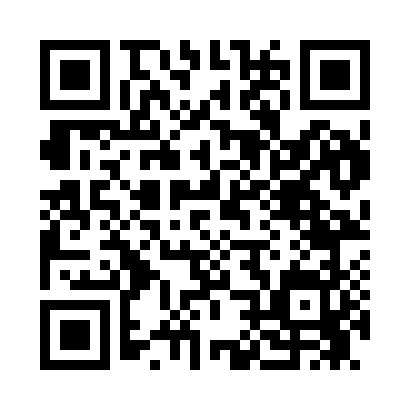 Prayer times for Fearnot, Pennsylvania, USAMon 1 Jul 2024 - Wed 31 Jul 2024High Latitude Method: Angle Based RulePrayer Calculation Method: Islamic Society of North AmericaAsar Calculation Method: ShafiPrayer times provided by https://www.salahtimes.comDateDayFajrSunriseDhuhrAsrMaghribIsha1Mon4:015:401:115:108:4110:202Tue4:025:401:115:108:4110:203Wed4:025:411:115:118:4110:194Thu4:035:411:115:118:4110:195Fri4:045:421:115:118:4010:186Sat4:055:431:115:118:4010:187Sun4:065:431:125:118:4010:178Mon4:075:441:125:118:3910:169Tue4:085:451:125:118:3910:1610Wed4:095:451:125:118:3910:1511Thu4:105:461:125:118:3810:1412Fri4:115:471:125:118:3810:1313Sat4:125:471:125:118:3710:1314Sun4:135:481:135:118:3710:1215Mon4:145:491:135:118:3610:1116Tue4:155:501:135:118:3510:1017Wed4:165:511:135:118:3510:0918Thu4:175:511:135:118:3410:0819Fri4:195:521:135:108:3310:0720Sat4:205:531:135:108:3210:0521Sun4:215:541:135:108:3210:0422Mon4:225:551:135:108:3110:0323Tue4:245:561:135:108:3010:0224Wed4:255:571:135:108:2910:0125Thu4:265:571:135:098:289:5926Fri4:275:581:135:098:279:5827Sat4:295:591:135:098:269:5728Sun4:306:001:135:098:259:5529Mon4:316:011:135:088:249:5430Tue4:336:021:135:088:239:5331Wed4:346:031:135:088:229:51